ПОЛОЖЕНИЕо посвященном 80-летию Ростовской области конкурсе иллюстрированных биографических фотоматериалов о почетных гражданах городов и районов Ростовской области«Галерея Славы почетных граждан: уроки лидерства»Общие положения.1.1. Организаторами конкурса исследовательских работ «Галерея Славы почетных граждан: уроки лидерства» (далее – Конкурс) являются: Комиссия по информационной и молодежной политике, нравственному и патриотическому воспитанию Общественной палаты Ростовской области, ОМОО «Ассоциация почётных граждан, наставников и талантливой молодёжи», АНО «Научный центр социально-экономического развития малых городов и сельских поселений».Конкурс проводится при поддержке члена Общественной палаты РФ Л.А. Шафирова.1.2. Основными целями и задачами Конкурса являются:сбор, систематизация и сохранение информации о почетных гражданах Ростовской области, восстановление забытых имен;укрепление межпоколенческих связей;формирование летописи городов и районов Ростовской области;исследование феномена лидерства на примере биографий почетных граждан городов и районов Ростовской области;патриотическое воспитание молодежи;объединение людей разных возрастов общей идеей сохранения исторического наследия.1.3. В конкурсе участвуют школы, библиотеки и редакции СМИ, а также – граждане без ограничений по месту проживания и возрасту.Основной информационной площадкой конкурса является сайт Ассоциации почетных граждан, наставников и талантливой молодежи www.glory-gallery.com. Конкурс проводится по четырем коллективным номинациям:«Самая благодарная школа/ВУЗ/ССУЗ»,«Самый благодарный город/район»,«Самое благодарное предприятие/коллектив»,«Газета как хранитель памяти о добрых делах земляков»,«Библиотека — хранитель памяти о добрых делах земляков»,«Профсоюз – хранитель памяти о выдающихся трудящихся»,и четырем индивидуальным номинациям:«Лучшее воспоминание коллеги/наставника/ученика»,«Лучшее воспоминание родственника»,«Лучшее воспоминание друга»,«Лучшее воспоминание краеведа»,– «Лучший журналистский фотобиографический материал о почетном гражданине города (района)».Победитель в коллективной номинации определяется на основании совокупного рэнкинга участников конкурса – жителей города или района, совокупного рэнкинга членов педагогических, ученических, трудовых, профсоюзных, редакционных и читательских коллективов. Совокупный (коллективный) рэнкинг определяется исходя из количества и качества представленных на конкурс работ жителей города, района, членов коллектива.В каждой номинации определяются по одному победителю.По результатам оценки членами Конкурсной комиссии составляется протокол. Итоги конкурса публикуются на сайте www.glory-gallery.com и в СМИ.Конкурс проводится с 15 октября по 15 ноября 2017 года.Представленные на Конкурс работы не рецензируются и не возвращаются.Условия проведения Конкурса.2.1. Для участия в Конкурсе необходимо:- Ознакомиться со списком почетных граждан городов и районов Ростовской области, иллюстрированный биографический материал о которых принимается и оценивается в рамках данного конкурса (см. по ссылке https://yadi.sk/i/v170STrJ3P8KGe);(Внимание! Лучшие из представленных на Конкурс фотоматериалов могут быть использованы для издания третьего тома книги о почетных гражданах городов и районов Ростовской области, указанных в Приложении №1. С ранее изданными первым и вторым томами книги можно ознакомиться по ссылке: https://goo.gl/a1x8PK- Подготовить иллюстрированный фотографиями биографический материал (конкурсную работу) о почетном гражданине;Фотобиографический материал должен представлять собой содержащее воспоминания, отзывы описание одной или нескольких фотографий, на которых изображен почетный гражданин. Фотографии и их описания должны отражать основные вехи жизненного пути почетного гражданина, факторы становления его личности, особенности характера.Количество представляемых на конкурс одним участником описаний фотографий не ограничено;- Заполнить заявку участника Конкурса по форме, указанной в Приложении № 2 (индивидуальная номинация) или Приложения № 2.1 (коллективная номинация) к настоящему Положению, Согласие на обработку персональных данных – по форме Приложений № 3 или № 3.1 (в зависимости от возраста участника); - Направить заявку и конкурсную работу со всеми приложениями на электронную почту Ассоциации Почетных граждан, наставников и талантливой молодежи glory-gallery@mail.ru.Работы, не подтвержденные заявкой, без подписанного Согласия, не рассматриваются.Требования, предъявляемые к конкурсным работам.3.1. Текстовое описание фотобиографического материала о почетном гражданине должно быть написано на литературном русском языке, от третьего лица, не должно иметь явных орфографических, пунктуационных и стилистических ошибок.3.2. Описание фотографий должно соответствовать требованиям по нейтральности изложения.3.3. Вся информация, приведенная в описании фотографий, должна быть проверяемой. Факты, точки зрения, теории и аргументы могут быть включены в работу, только если они ранее публиковались в авторитетных и надёжных источниках, которыми в контексте настоящего Положения считаются:публикации в книгах, периодических изданиях;информация, размещенная на официальных сайтах муниципальных образований и муниципальных учреждений;информация, подтвержденная официальными документами (приказы о присвоении званий и пр.);письменное согласие интервьюируемого (интервьюируемых) на использование его (их) персональных данных, отзывов, воспоминаний.Источники информации обязательно должны быть указаны в тексте фотобиографического материала и в заявке. Официальные документы и согласие, подписанное интервьюируемыми, предоставляются в виде сканкопий.3.4. Материал предоставляется в формате Microsoft Word, шрифт Times New Roman 14. Объем конкурсной работы не ограничен. Ссылки на источники информации обязательны. В конкурсной работе обязательно использование не менее одной фотографии размером не менее 500 КБ. Фотографии, вставленные в документ, должны быть обязательно представлены дополнительно в формате jpg, пронумерованы и подписаны. Примеры изложения материала приведены в Приложении № 4.3.5. При подготовке конкурсной работы недопустимы нарушающие авторские права заимствования текстов и иллюстраций.4. Оргкомитет Конкурса и конкурсная Комиссия.4.1. Оргкомитет Конкурса осуществляет организационное обеспечение проведения Конкурса и выполняет функции по информированию об условиях Конкурса, приемке конкурсных материалов, предоставлению конкурсных материалов на рассмотрение конкурсной комиссии, информированию участников конкурса о решениях конкурсной комиссии, освещение работы конкурса в СМИ, а также администрирование интернет-ресурса и формирование призового фонда.4.2. В оргкомитет Конкурса входят сотрудники Общероссийской «Ассоциация почетных граждан, наставников и талантливой молодежи», представители научного сообщества.4.3. Конкурсная комиссия осуществляет функции по рассмотрению конкурсных материалов, их оценке и принятию решения о победителях Конкурса.4.4. В своей деятельности конкурсная комиссия руководствуется принципами гласности, справедливости, объективности, равноправия ее членов, творческой и научной этики.4.5 Решение конкурсной комиссии подтверждается дипломами, является окончательным и не подлежит пересмотру.4.6. В состав конкурсной комиссии входят сотрудники и члены Общероссийской «Ассоциация почетных граждан, наставников и талантливой молодежи», Ростовского областного отделения Союза журналистов России, представители научного сообщества и деятели культуры Ростовской области.5. Призовой фонд Конкурса.Общий призовой фонд Конкурса для коллективных номинаций составляет 50000 руб. Общий призовой фонд для индивидуальных номинаций составляет 30000 рублей. Количество победителей в каждой из номинаций определяется решением конкурсной комиссии.Конкурсная комиссия оставляет за собой право не присуждать статус победителя никому, в любой из номинаций или призовых мест.Распределение призового фонда конкурса «Галерея Славы почетных граждан: уроки лидерства» в рамках номинаций:6. Заключительные положения.6.1. Организаторы конкурса не несут ответственности за нарушение участниками конкурса авторских прав третьих лиц.6.2. Участники Конкурса гарантируют, что представленные на конкурс работы являются их собственностью и не принадлежат другим лицам, и тем самым подтверждают, что им известна ответственность за нарушение авторских прав третьих лиц.6.3. Представляя работу на конкурс, заполнив Приложение №2, авторы дают согласие на использование присланного материала для издания третьего тома книги «Галерея славы почетных граждан Ростовской области: память, наследие, гордость», размещение в Интернете, в печатных изданиях, на выставочных стендах с указанием фамилии автора в разделе «Благодарности».7. Контактная информацияКонтакты организационного комитета:347 871 Ростовская обл., г. Гуково, ул. Мира, 44Тел.: +7 928 178 89 33 (координатор Елена Ильина)+7 928 161 45 75 (координатор Лариса Луценко)Эл. почта: glory-gallery@mail.ru Приложение № 1Список почётных граждан городов и районов Ростовской области для 3 тома книги «Галерея славы»Приложение № 2В Оргкомитет конкурса«Галерея славы почетных граждан: уроки лидерства» Заявка участника конкурса «Галерея Славы почетных граждан: уроки лидерства»Приложение № 2.1.В Оргкомитет конкурса«Галерея славы почетных граждан: уроки лидерства» Заявка участника конкурса «Галерея Славы почетных граждан: уроки лидерства»Внимание! Для участия в номинации «Самый благодарный город/район» заполнение данной формы заявки не требуется: рэнкинг формируется на основании общего списка участниковПриложение № 3Согласие на обработку персональных данных Настоящим, принимая участие областном конкурсе «Галерея славы почетных граждан Ростовской области» (далее – Конкурс), я, _______________________________________________________________ (далее – субъект                                                                      (ФИО)персональных данных), (паспорт серии ______ номер _________, выданный «____» ______________ ______ года ____________________________________________________                                                                                                                          (орган, выдавший паспорт),код подразделения _____-______, зарегистрированный (-ая) по адресу: _____________________________________________________________________________, в соответствии с Федеральным законом от 27.07.2006 №-152-ФЗ «О персональных данных» даю согласие на обработку моих персональных данных, содержащихся в настоящей Заявке, Организатору конкурса – ОМОО Ассоциация почетных граждан, наставников и талантливой молодежи  (ОГРН: 1116100001225; 347 871, Россия, Ростовская область, город Гуково, ул. Мира,44) (далее – Ассоциация) в целях проведения Конкурса.Настоящим разрешаю Ассоциации совершать обработку персональных данных, указанных в настоящей Заявке, а именно фамилия, имя, отчество, адрес регистрации по месту жительства (с указанием почтового индекса), сведения об основном документе, удостоверяющем личность, номер телефона (с указанием кода города), адрес электронной почты, место учебы/работы и должность в форме сбора, записи, систематизации, накопления, хранения, уточнения (обновления, изменения), передачи Оргкомитету, удаления в целях реализации Конкурса, рассмотрения и оценки Заявки на Конкурсе, подведения итогов Конкурса.Настоящим даю согласие на обработку персональных данных, а именно, фамилия, имя, отчество, населенный пункт проживания, место учебы/работы и должность  в целях раскрытия информации об участниках и победителях Конкурса, об уставной некоммерческой деятельности Ассоциации неопределенному кругу лиц, в том числе путем опубликования на официальном сайте Ассоциации www.glory-gallery.com.Настоящее Согласие является бессрочным.Я подтверждаю, что полностью ознакомлен(-а) с вышеупомянутым Согласием до его подписания и проинформирован(-а), что могу отозвать свое Согласие в любое время путем направления отзыва в письменной форме Ассоциации. Дата заполнения_______________________ Подпись заявителя_____________________ (ФИО расшифровать)Приложение № 3.1.Внимание! Форму заполняют законные представители участников младше 18 лет.СОГЛАСИЕ ЗАКОННОГО ПРЕДСТАВИТЕЛЯ УЧАСТНИКА КОНКУРСА НА ОБРАБОТКУ ПЕРСОНАЛЬНЫХ ДАННЫХ НЕСОВЕРШЕННОЛЕТНЕГОНастоящим, я, _________________________________________________________________                                                                                                                   (ФИО)(далее – Представитель), (паспорт серии _______ номер _________, выданный «__» ___________   ______ года ______________________________________________________                                                                                                                          (орган, выдавший паспорт),код подразделения ________-_________, зарегистрированный (-ая) по адресу: _____________________________________________________________________________,являясь законным представителем на основании __________________________________________________ в соответствии с Федеральным                                     (наименование и номер документа) законом от 27.07.2006 №-152-ФЗ «О персональных данных» даю согласие на обработку персональных данных моего ____________   _______________________________________                                                                                  (кем является)                                                           (ФИО)несовершеннолетнего) _______________________ Организатору конкурса « Галерея славы                                                              (дата рождения несовершеннолетнего) почетных граждан Ростовской области» – ОМОО Ассоциация почетных граждан, наставников и талантливой молодежи  (ОГРН: 1116100001225; 347 871, Россия, Ростовская область, город Гуково, ул. Мира,44) (далее – Ассоциация) в целях проведения Конкурса.Настоящим разрешаю Ассоциации совершать обработку персональных данных несовершеннолетнего, указанных в Заявке на участие в Конкурсе, а именно фамилия, имя, отчество, адрес регистрации по месту жительства (с указанием почтового индекса), номер телефона (с указанием кода города), адрес электронной почты, место учебы в форме сбора, записи, систематизации, накопления, хранения, уточнения (обновления, изменения), передачи Оргкомитету, удаления в целях реализации Конкурса, в том числе учета участников Конкурса, рассмотрения и оценки Заявки на Конкурсе, подведения итогов Конкурса.Настоящим даю согласие на обработку персональных данных несовершеннолетнего, а именно, фамилия, имя, отчество, населенный пункт проживания, место учебы/работы и должность  в целях раскрытия информации об участниках и победителях Конкурса, об уставной некоммерческой деятельности Ассоциации неопределенному кругу лиц, в том числе путем опубликования на официальном сайте Ассоциации www.glory-gallery.com . Настоящее Согласие является бессрочным.Я подтверждаю, что полностью ознакомлен(-а) с вышеупомянутым Согласием до его подписания и проинформирован(-а), что могу отозвать свое Согласие в любое время путем направления отзыва в письменной форме Ассоциации.Я подтверждаю, что давая такое Согласие, я действую по собственной воле и в интересах несовершеннолетнего.Дата заполнения_______________________ Подпись заявителя_____________________ (ФИО расшифровать)Приложение № 4Примеры фотобиографического материала, предоставляемого на конкурс «Галерея славы почетных граждан: уроки лидерства»Тематика фотографий1. Портретное фото2. Детские, юношеские годы3. Студенческие годы3. Первое (основное) место работы, производственное фото4. Общественная деятельность5. В неформальной обстановке6. Семейная фотография7. Фотографии наиболее важных событий, имеющих отношение к истории города (неограниченное количество) Рекомендуемый размер фотографий – не менее 400 КБ.Каждая фотография должна быть описана, раскрывать суть изображенного на снимке. Необходимо указывать год (период – 80-е гг, 90-е гг и т.п.), по возможности – перечислить тех, кто изображен на снимке, на общей фотографии указать место почетного гражданина (например, «верхний ряд, второй слева»), включить в описание отзыв (воспоминание) об участии почетного гражданина города (района) в событии, запечатленном на фотографии, иной отзыв или воспоминание участника конкурса или значимых лиц (в том числе – интервьюируемых участником конкурса) о почетном гражданине.Пример № 1 конкурсной работыПример № 2 конкурсной работыНоминацияРазмер призового фондаСамая благодарная школа/ВУЗ/ССУЗ10000Самый благодарный город/район10000Самое благодарное предприятие/коллектив10000Профсоюз – хранитель памяти о выдающихся трудящихсяГазета как хранитель памяти о добрых делах земляков 10000Библиотека – хранитель памяти о добрых делах земляков10000Лучшее воспоминание (отзыв) коллеги 5000Лучшее воспоминание (отзыв) ученика 5000Лучшее воспоминание (отзыв) родственника 5000Лучшее воспоминание (отзыв) друга5000Лучшее фотобиографическое исследование  краеведа 5000Лучший журналистский фотоматериал 5000№МОФИО1АзовАндреас Петру2Андреев Юрий Иванович3Бездуганов Василий Дмитриевич4Васильев Николай Георгиевич5Водолацкий Виктор Петрович6Горбенко Анатолий Александрович7Иванов Анатолий Тимофеевич8Иванов Валерий Андреевич9Измайлов Лукьян Иванович10Исаханов Николай Сергеевич11Кириллов Фёдор Степанович12Кондауров Василий Михайлович13Краснокутский Михаил Данилович14Луценко Николай Иванович15Мирошниченко Григорий Ильич16Мышкин Виссарион Иванович17Нарбут Борис Станиславович18Олефиренко Владимир Васильевич19Певнев Виталий Миронович20Подкопаев Алексей Устинович21Ремесник Юрий Петрович22Тарасенко Николай Лаврентьевич23Якобсон Валентина Фёдоровна24БатайскАвилов Юрий Иванович25Баль Платон Антонович26Березюк Николай Николаевич27Богданенко Виктор Александрович28Булгаков Александр Иванович29Ганоцкий Леонид Александрович30Горбатко Виктор Васильевич31Донцов Николай Васильевич32Ераносян Валентина Петровна33Желяина Лидия Ивановна34Жуков Иван Александрович35Иванцов Вячеслав Алексеевич36Иванюк Ольга Ивановна37Киреев Александр Иванович38Комаров Владимир Михайлович39Косарев Виктор Александрович40Крахмальная Мария Платоновна41Кулиш Николай Максимович42Лупырев Иван Петрович43Лысенко Татьяна Викторовна44Любченко Юрий Павлович45Макаровский Михаил Александрович46Маресьев Алексей Петрович47Минц Лев Абрамович48Овлашенко Пётр Николаевич49Оноколов Павел Иванович50Павлятенко Анатолий Алексеевич51Руденко Пётр Алексеевич52Сердюк Павел Ефимович53Слюсарева Ольга Анатольевна54Толопченко Александр Степанович55Хрунов Евгений Васильевич56Черкашин Николай Иванович57Юркевич Таиса Кузьминична58Врехнедонской районАсташова Наталья Александровна59Барсукова Евдокия Фёдоровна60Година Анастасия Михайловна61Дронова Мария Александровна62Карташова Лидия Ивановна63Меркулова Валентина Владимировна64Мухина Роза Петровна65Пономарёва Ольга Васильевна66Улитин Алексей Иванович67Усенко Михаил Николаевич68ВолгодонскБотяновский Тарас Григорьевич69Головец Борис Иванович70Гришин Виталий Леонидович71Гуськов Игорь Александрович72Ефимова Юлия Андреевна73Жуков Виктор Александрович74Изюмский Борис Васильевич75Исакова Юлия Георгиевна 76Кадолин Николай Андреевич77Ковалевский Андрей Андреевич78Котляров Петр Иванович79Кривошлыков Николай Иванович80Лысова Татьяна Семеновна81Неумывакин Александр Леонтьевич82Павлов Александр Андреевич83Ревенко Инна Александровна 84Светлишнев Андрей Михайлович85Стадников Виктор Фёдорович86Тягливый Александр Егорович87Улесов Алексей Александрович 88Хижнякова Екатерина Тимофеевна89Чуйкина Зинаида Владимировна90Шерстюк Сергей Леонидович91Шило Николай Евтихиевич92Шпаченко Георгий Евдокимович93Яновенко Михаил Назарович94Дубовский районЕГОРОВ Александр Петрович95Потапов Михаил Феофанович96Фак Фёдор Кузьмич97Зимовниковский районАлёшин Борис Яковлевич98Андрющенко Василий Александрович99Бабенко Александр Петрович100Бардаков Иван Матвеевич101Безруков Николай Тихонович102Блажко Тимофей Дмитриевич103Бобров Иван Васильевич104Бодрина Вера Максимовна105Бойцова Валентина Романовна106Бондарев Виктор Сергеевич107Бочко Николай Владимирович108Брагилев Кирилл Никитович109Бражникова Вера Михайловна110Братухин Алексей Савельевич111Бучнев Александр Иванович112Быкадоров Иван Прокофьевич113Викулов Александр Иванович114Волошина Тамара Ивановна115Волошин Пётр Яковлевич116Гетманов Фёдор Николаевич117Глущенко Галина Ивановна118Гринченко Дмитрий Михайлович119Дащенко Николай Николаевич120Докунин Александр Иванович (Высокопреосвященнейший Гедеон)123Дроздова Зоя Григорьевна122Дьяченко Алексей Васильевич123Дьяченко Андрей Александрович124Евко Земфира Петровна125Еременко Зинаида Петровна126Завгородний Николай Климович127Зайцев Василий Григорьевич128Зенин Василий Иванович129Зубин Иван Александрович130Иваненко Василий Петрович131Ивахненко Иван Александрович132Калмыков Владимир Петрович133Кирсанова Александра Петровна134Книжникова Таисия Михайловна135Колесник Валерий Антонович136Конников Алексей Петрович137Копейка Николай Сергеевич138Котляров Пётр Яковлевич139Котрунов Павел Яковлевич140Кравченко Михаил Пантелеевич141Крахмальцева Варвара Тимофеевна142Крецу Константин Николаевич143Кривошеев Иван Никитович144Крывченко Виктор Васильевич145Левченков Александр Кузьмич146Липов Пётр Тимофеевич147Липявкин Василий Семёнович148Любимый Пётр Иванович149Мажара Иван Иванович150Марченко Иван Семёнович151Матузко Иван Фёдорович152Мафтей Иван Никифорович153Медведев Николай Сергеевич154Моисеенко Василий Васильевич155Молчанов Алексей Григорьевич156Москаленко Пётр Георгиевич157Мягкий Алексей Фатеевич158Недвигин Анатолий Дмитриевич159Нестеренко Валерий Михайлович160Панченко Василий Александрович161Пасечников Василий Григорьевич162Пахомов Анатолий Иванович163Петросян Лев Сергеевич164Пискарев Михаил Георгиевич165Плугатырев Пётр Васильевич166Поддубный Григорий Яковлевич167Подзюбан Иван Сидорович168Помещенко Николай Стефанович169Поперешняк Пётр Тихонович170Раюшкин Николай Александрович171Рыбалкин Пётр Григорьевич172Савчук Светлана Николаевна173Сердюк Евгений Маркович174Симашов Алексей Николаевич175Склярова Таисия Анисимовна176Солошенко Стефан Васильевич177Сорокин Алексей Александрович178Тарасов Борис Петрович179Ткаченко Клавдия Тихоновна180Толстых Ефим Тимофеевич181Тома Иван Прохорович182Ульянова Миля Егоровна183Ушанев Иван Степанович184Фоменко Александр Яковлевич185Чередниченко Дмитрий Петрович186Шабадаш Александр Петрович187Шатилов Николай Иванович188Шпилька Дмитрий Стефанович189Штепа Виктор Иванович190Яваев Зиновей Васильевич191Якунин Василий Фёдорович192Кагальницкий районНетреба Григорий Иванович193Каменск-ШахтинскийАвилов Пётр Андреевич194Бувин Михаил Данилович195Донскова Ульяна Вячеславовна196Дронов Михаил Андреевич197Ермолаев Михаил Сергеевич198Зырянов Александр Вениаминович199Колесников Антон Николаевич200Кравцов Борис Васильевич201Кудинов Семён Иванович202Лакунин Владимир Юрьевич203Маров Дмитрий Фёдорович204Морозов Геннадий Васильевич205Палкина Зинаида Сергеевна206Поваров Сергей Александрович207Рудчук Пётр Лукич208Рытиков Виктор Павлович209Сидоркин Игорь Викторович210Тихий Никита Антонович211Туров Александр Семёнович212Хальтмайер Вииллибальд213Хиталйленко Владимир Фёдорович 214Черкасов Виктор Семёнович215Шапченко Виктор Арсеньевич216Шкондин Владимир Иванович217Щербаков Виктор Иванович 218Якунин Тихон Митрофанович219Константиновский районДоев Таймураз Сахмарзаевич220Сухарев Михаил Семёнович221Куйбышевский районГречко Андрей  Борисович222Проценко Зинаида Михайловна223Мартыновский районБондаренко Иван Афанасьевич224Волошин Григорий Кузьмич225Кирнова Евдокия Гавриловна226Корнеева Нелля Николаевна227Кривошапка Антонина Владимировна228Лабазанов Чингиз Сулейманович229Поролло Пётр Павлович230Рыжик Владимир Иванович231Рыжков Владимир Фёдорович232Рыжков Пётр Евдокимович233Трифонов Фёдор Андреевич234Фирсова Светлана Ивановна235Химичев Николай Мифодьевич236Шкурин Никифор Карпович237НовочеркасскАлексеев Борис Петрович238Арсенян Ара Рафикович239Безуглов Павел Тимофеевич240Быков Николай Данилович241Волков Анатолий Панфилович242Гагарин Юрий Алексеевич243Глуховский Пантелей Иванович244Григорян Валерий Андроникович245Гундеев Владимир Михайлович Святейший Патриарх Московский и всея Руси Кирилл246Добринский (Григориадис)  Олег Юрьевич (Протоиерей)247Емяшев Виктор Иванович248Золоторенко Владимир Иванович249Иванов Игорь Владимирович Митрополит Ростовский и Новочеркасский Меркурий250Калинин Анатолий Вениаминович251Кирсанов Евгений Иванович252Кукоз Фёдор Иванович253Кулишов Владимир Иванович254Линевич Сергей Николаевич255Лобов Олег Николаевич256Лукьянов Владимир Григорьевич257Носков Александр Леонидович258Оводов Владимир Сергеевич259Подуст Сергей Фёдорович260Пониделко Анатолий Васильевич261Семенихин Геннадий Александрович262Скоморохов Иван Георгиевич263Таран Павел Андреевич264Тимофеев Анатолий Георгиевич265Фокин Владимир Петрович266Шаршуков Сергей Павлович267Шатохин Леонид Иванович268Шукшунов Валентин Ефимович269Щедрин Вячеслав Николаевич270Обливский районТесля Нионила Петровна271Ростов-на-ДонуАбоян Игорь Артёмович272Балаев Георгий Михайлович273Башмет Юрий Абрамович274Бондаренко Иван Афанасьевич275Бушнов Михаил Ильич276Вартанян Геворк Андреевич277Головец Борис Иванович278Жданов Юрий Андреевич279Жуковец Валентина Иосифовна280Казанцев Виктор Германович281Кислов Сергей Васильевич282Коваленко Петр Петрович283Колесников Владимир Иванович284Колотилова (Салтовцева) Галина Николаевна285Коновалов Георгий Ефимович286Котляренко Фёдор Макарович287Нагибин Михаил Васильевич288Песков Юрий Александрович289Понедельник Виктор Владимирович290Самургашев Вартарес Вартаресович291Слюсарь Борис Николаевич292Старосельский Борис Яковлевич293Семикаракорский районАникеев Иван Михайлович294Араканцев Алексей Александрович295Араканцева Мария Александровна296Барминов Виктор Исаевич297Бобылев Василий Семёнович298Борисов Валентин Фомич299Быкадоров Яков Иванович300Головач Сергей Константинович301Горяйнов Евгений Сергеевич302Джанаева Мария Николаевна303Ерёмин Александр Дмитриевич304Ершов Александр Леонидович305Зерщиков Корней Петрович306Колыхалина Лидия Ивановна307Лаптева Зоя Анатольевна308Проценко Надежда Павловна309Самсонов Николай Гаврилович310Сидоренко Фёдор Алексеевич311Симонов Юрий Сергеевич312Слипченко Павел Степанович313Токаренко Сергей Фёдорович314Фирсов Пётр Павлович315Шамрай Степан Иванович316Щупак Беба Григорьевна317Советский районБутрименко Василий Иванович318Мазниченко Владимир Петрович319Мазниченко Ирина Ивановна320Руднев Иван Ефимович321ТаганрогБардашёв Григорий Константинович322Бардуков Иван Владимирович323Бондаренко Гарри Михайлович234Головин Сергей Моисеевич325Гуревич Александр Николаевич326Доценко Авенир Степанович327Евстратьев Вячеслав Александрович328Есауленко Иван Елисеевич329Зайцев Евгений Владимирович330Захаревич Владислав Георгиевич331Зобов Александр Александрович332Зубрицкий Борис Фёдорович333Кабарухин Борис Васильевич3334Каляев Анатолий Васильевич335Карабут Валентина Васильевна336Клюнков Александр Фёдорович337Косьмин Анатолий Иванович338Коханенко Раиса Герасимовна339Ларин Юрий Алексеевич340Левченко Геннадий Иванович341Литвинов Виктор Яковлевич342Лутай Николай Владимирович343Маева Полина Ивановна344Малышев Юрий Васильевич345Межлумян-Маратханян Ашот Антонович346Минаев Пётр Николаевич347Миронов Михаил Алексеевич348Мурсалов Марсал Меджид-оглы349Нечаев Семён Александрович350Осипенко Павел Ефимович351Паршин Анатолий Алексеевич352Ригерт Давыд Адамович353Родионов Юрий Николаевич354Струков Евгений Александрович355Сычёв Константин Васильевич356Танич Михаил Исаевич357Тимошенко Владимир Иванович358Тищенко Анатолий Петрович359Чернов Геннадий Иванович360Шило Сергей Иванович361Шулежко Алексей Фёдорович362Щегрова Александра Ивановна363Усть-Донецкий районАкишев Александр Александрович364Калинин Анатолий Вениаминович365Орешкин Леонид Семёнович366Ткаченко Владимир Андреевич367Чемоданов Алексей Филиппович368Цимлянский районБурлаков Сергей Александрович369Иванков Борис Родионович370Живенко Андрей Васильевич371Кабанов Анатолий Александрович372Калустов Георгий Корнеевич373Киселев Александр Иванович374Мец Александр Владимирович375Музыченко Валентина Павловна376Нецвет Светлана Александровна377Нечетайлова Елена Викторовна378Нырков Михаил Степанович379Поцеклуева Людмила Борисовна380Сапин Виктор Иванович381Туркин Пётр ПетровичИндивидуальная номинация  Индивидуальная номинация  Индивидуальная номинация  Название номинации ФИО Место работы (учебы) участника, должностьДата рожденияАдрес места проживания участника, индекс*Электронная почта участникаТелефон участникаФИО, место работы и должность наставника участника (для школьников и студентов)Контакты наставника (телефон, электронный адрес) Конкурсные работы (с указанием ФИО почетного гражданина и муниципального образования, почетным гражданином которого он является) Список используемой литературы, источниковСписок приложений  - фотографий в формате jpgДата заполнения:Подпись участника:Подпись участника:Название номинации Название коллективаАдрес, индекс*Электронная почта Телефон Сведения об участниках Сведения об участниках Сведения об участниках №ФИО, место работы и или учебы участника конкурса Название конкурсной работы 1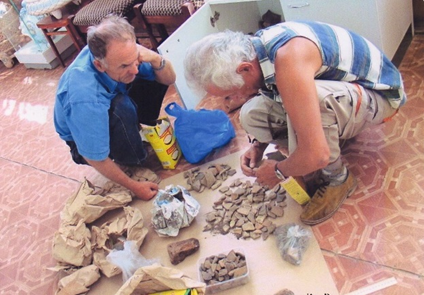 Не только профессиональная деятельность сделала Сергея Федоровича известным среди земляков и за пределами Семикаракорского района. С детских лет он увлечен историей России и своей малой Родины. С.Ф. Токаренко проводит исторические и археологические исследования в Семикаракорском районе, в результате которых на сегодняшний день выявлено 46 новых археологических памятников, а информация по 30 из них опубликована в различных научных изданиях. На фото - С.Ф. Токаренко и В.С. Флеров – старший научный сотрудник института археологии РАН - сортируют археологический материал. 2006 г.Источник информации Персональный сайт Почетного гражданина г. Семикаракорска С.Ф. Токаренко http://токаренко.рф/?page_id=424 Приложение Фото tokarenko_issl.jpg , 401 КБ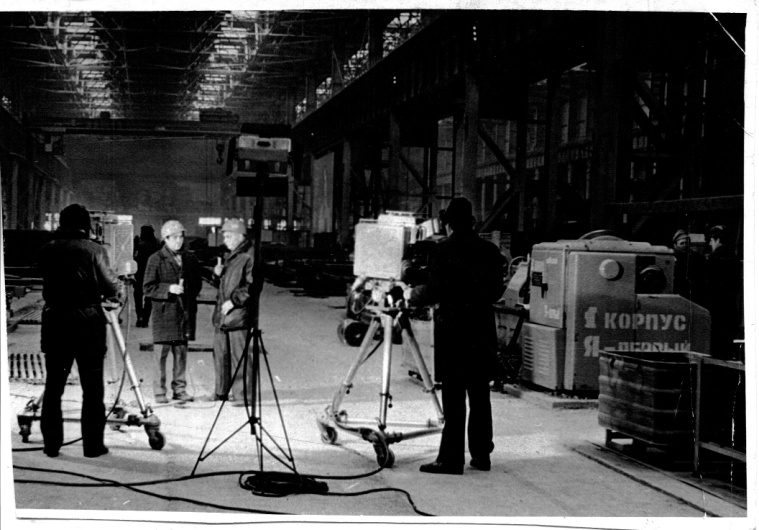 Ударники строек 70-х гг. прошлого века часто становились героями телевизионных передач (см. фото, 1978 г.). Один из них - А.А. Ковалевский, почетный гражданин города Волгодонска. Так вспоминал он годы строительства «Атоммаша»: «Никогда не было, чтобы руководители сидели в кабинете, в то время как строители трудились на площадке.  Все вместе работали по колено в грязи, сдавая объект. Самое «любимое» время – ранняя весна и поздняя осень, когда после дождей грунт подмораживало. Замерзали руки и ноги, сегодня у всех моих коллег той поры болят суставы – ревматизм, артрит. Но я ни о чем не жалею, я рад, что строил новый завод и город, который прославляли в стихах и песнях, хожу по улицам Волгодонска и порой замирает сердце – вот здесь когда-то не было ничего, только степь, а мы отвоевывали ее метр за метром.»Источник информации Статья на сайте администрации г. Волгодонска http://volgodonskgorod.ru/node/8962 Приложение Фото kovalevski_tv.jpg, 450 КБ